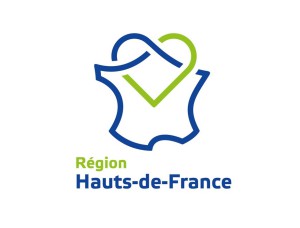 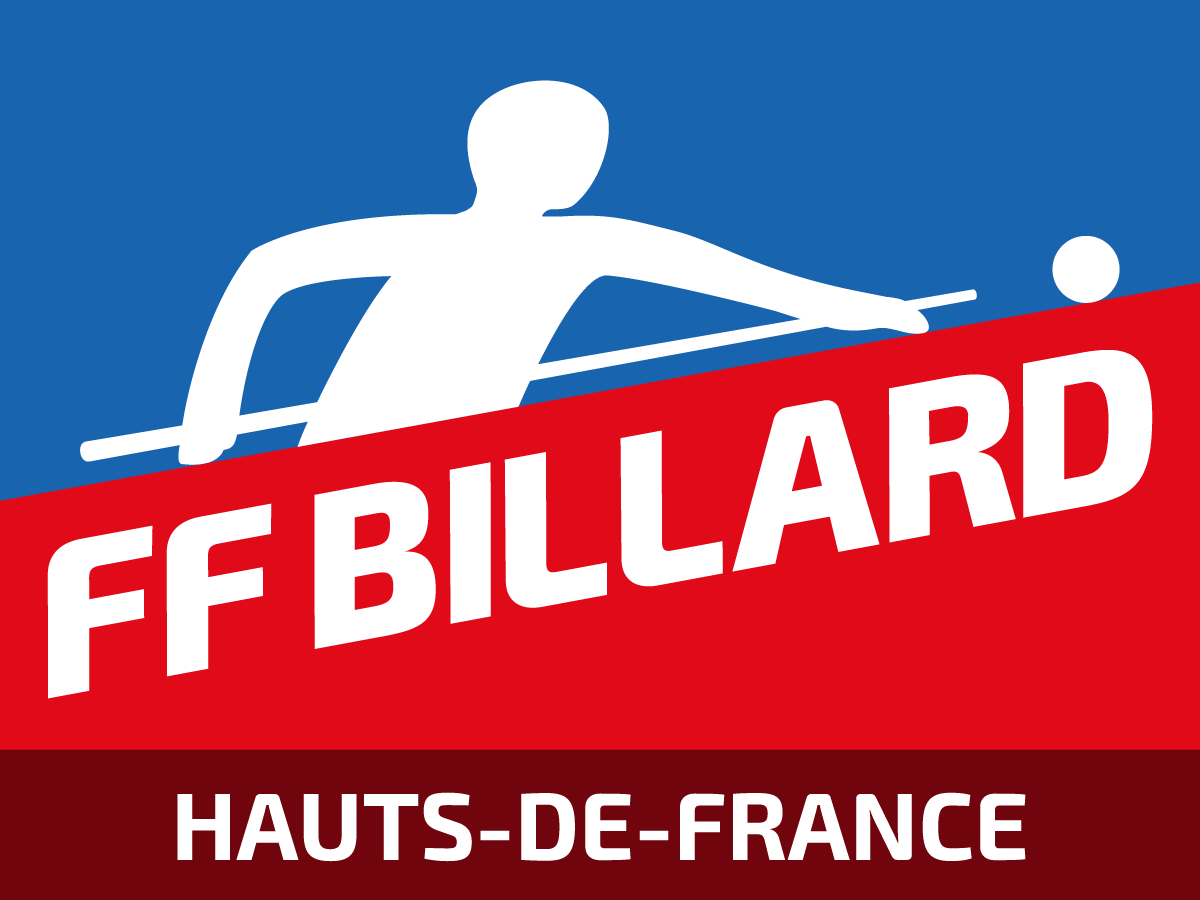       LIGUE DE BILLARD  DES HAUTS-DE-FRANCEFORMULAIRE DE CANDIDATURE A L’ELECTION COMPLEMENTAIREAU SEIN DU COMITE DIRECTEUR DELA LIGUE DE BILLARD DES HAUTS-DE-FRANCELE 26/08/2023 - CARVINInformations publiées RESPONSABILITES PASSEES OU ACTUELLES :MOTIVATION (remplir ce cadre ou joindre une lettre de motivation) :SIGNATURE DU CANDIDAT Joindre l'extrait du casier judiciaire modèle n°3 - datant de moins de trois mois - pour tous les candidatsDemande à effectuer en ligne sur le site : https://casier-judiciaire.justice.gouv.frLes candidatures devront parvenir par LETTRE RECOMMANDÉE ou par MAIL avec accusé de réceptionau président : Pierre Reynaert, 27 rue Kléber 59130 Lambersart				Adresse mail :      pierre.reynaert@ffbillard.com 		pour le 12 juillet 2022 dernier délai, cachet de la poste ou date d’envoi du mail faisant foi.FORMULAIRE DE CANDIDATURE (SUITE) Informations non publiées (à remplir)Informations non publiées (à remplir facultativement)NOM – Prénoma. dans une association (club)b. dans un comité départementalc. dans une ligued. au sein de la FédérationNOM – PrénomDate de naissanceLieu de naissanceNationalitéProfessionAdresseTél. fixe / MobileE-mailLigueHauts-de-FranceClubN° de licenceFormation et compétences (préciser notamment les compétences dans le domaine informatique) :Expériences professionnelles :Centres d'intérêt :